Ai docentip.c. al DSGAPIANO ANNUALE DELLE ATTIVITÀ DEI DOCENTI anno 2018/2019Notificato al collegio dei docenti nella riunione del 1 settembre 2018 -approvato con delibera n. 1 Regolato dall’art.16 comma 2 del DPR n.275/99, dall’art.25 del d.lgs 165/2001 e dall’art.28 comma 4 del CCNL/07, confermato dal nuovo CCNL.Gli obblighi dei docenti in riferimento all’attività d’insegnamento (in non meno di cinque giorni settimanali) e alle ore funzionali all’insegnamento sono contenuti negli artt.28 e 29 del CCNL/2007, in particolare le ore complessive da dedicare alle attività di carattere collegiale sono:Fino a 40 ore per la partecipazione al collegio docenti e sue articolazioni, comprese le riunioniplenarie con le famiglie (colloqui).Fino a 40 ore per la partecipazione ai consigli di classe, interclasse, intersezione.Nella programmazione di tali ore occorrerà tener conto degli oneri di servizio degli insegnanti con  un numero di classi superiore a sei in modo da prevedere di massima un impegno non superiore alle 40 ore. I due tipi di impegni (ore per collegio docenti e sue articolazioni e ore per i consigli di classe, interclasse e intersezione) non possono essere sommati. Le ore non vanno confuse o considerate “intercambiabili”. Sono escluse dal computo le riunioni dei consigli di classe per gli scrutini di fine quadrimestre e i rapporti individuali con le famiglie.Per i gruppi di lavoro di commissioni, per la realizzazione dei progetti di ampliamentodell’offerta Formativa i docenti potranno riunirsi nei locali della scuola nei giorni di apertura della stessa formulando una richiesta scritta indirizzata alla scrivente e al direttore dei servizi amministrativi generali con anticipo di cinque giorni.Le attività vanno debitamente programmate e documentate. I verbali devono essere consegnati entro il giorno successivo alla riunione al collaboratore del dirigente scolastico che provvederà a raccoglierli in idoneo registro. I file vanno inviati via mail al dirigente scolastico (rosacarlucci@libero.it)Per sopraggiunti e inderogabili impegni, con opportune comunicazioni e eventuali surroghe al presentedocumento i docenti possono essere convocati con congruo anticipo, salvo urgenze, per riunioni non esplicitate nel presente documento.Vanno considerate le attività di ampliamento dell’offerta formativa, le attività per le prove INVALSI,il piano di aggiornamento docent, le attività del piano integrato PON FSE.CALENDARIO DELL’ANNO SCOLASTICO 2018/2019l’Istituto Comprensivo “Musti-Dimiccolii” di Barletta, ha disposto l’adattamento del calendario scolastico regionale - a.s. 2018/2019, relativamente a quanto di seguito specificato:inizio attività didattiche ed educative: 17.09.2018 (Scuole dell’Infanzia)inizio attività didattiche ed educative: 18.09.2018 (Primaria e Secondaria di I Grado)termine attività didattiche: 12.06.2019 (Scuola Primaria e Scuola Secondaria di I Grado)termine attività didattico/educative: 28.06.2019 (Scuola dell’Infanzia)sospensione attività didattiche ed educative per festività di Carnevale: 04.03.2019 e 05.03.2019 per primaria e secondaria di I gradosospensione attività didattiche ed educative per festività di Carnevale: 04.03.2019 e 05.03.2019 e“ponte” 26 aprile per le scuole dell’infanziasospensione attività didattico/educative in occasione della festività del Santo Patrono (quest’anno cadedi domenica).Sospensione attività didattiche: 1,2,3 novembre 2018; 8 dicembre; dal 24 dicembre 2018 al 6gennaio 2019; dal 18 aprile al 25 aprile 2019; 1 maggio, 2 giugno, le domeniche.CHIUSURA UFFICIl’Istituto Comprensivo “Musti-Dimiccolii” di Barletta, nell’a.s. 2018/2019, rimarrà chiuso e non  erogherà servizi nei giorni 24.12.2018, 31.12.2018, 14.08.2019, nei sabati 13, 20, 27 luglio e 3, 10, 17, 24 agosto e in tutti i giorni festivi e le domeniche.ORARIO DELLE LEZIONILe attività d e l l a scuola dell’infanzia sono articolate su cinque giorni settimanali, dal lunedì al venerdì, dalle ore 8:00 alle ore 13:00 in assenza del servizio mensa; dalle ore 8:00 alle ore 16:00 con servizio mensa.Orario scuola primaria plesso “Musti”. Ingresso e uscita da via Gallo. Classi atempo normale: Ore 8:15/13:15 classi terze, quarte e quinte; ore 8:20/13:20 classi prime e seconde. Il sabato uscita alle 10:15 e alle 10:20 rispettivamente.La classe a tempo pieno osserverà orario 8:15/13:15 in assenza di mensa e 8:15/16:15 con mensa. Scuola secondaria di primo grado, ingresso  plesso “Musti”  via  Palestro  n.  84,  ingresso  plesso “Dimiccoli” via Mura del Carminen. 19. Ora ingresso 8:10, ora uscita 13:10. Rientri per indirizzo musicale a partire dalle 14:10 e fino alle ore 18:10.FORMAZIONE DEL PERSONALEPIANO DI FORMAZIONE DEI DOCENTI ANNO SCOL. 2018/20191.   “Pedagogia dell’arte” / CORSO DI FORMAZIONE DEI DOCENTI AMBITO 9Aperte le iscrizioni alla piattaforma “SOFIA “ Codice 17411Calendario:3, 4, 5, 6, 7 settembre ore 10/13 con l’esperta dott.ssa Maria Assunta Pia Filograsso;ore 15:30/17:30 con i tutor prof.ssa Annalisa Picardi e prof.ssa Tiziana Daloiso, individuate sulla base dell’autocandidatura e del curriculum nella seduta collegiale del 29 giugno 2018,delibera n. 41 del Collegio dei docenti.2.  “Nuovi Linguaggi”/ FINANZIAMENTO DIRITTI A SCUOLA AVVISO N.7/2017, SEZIONE DCorso su BYOD – 20 oreSettembre, ore 11/13 – giorni: 10, 12, 14Ottobre, ore 15/18 – giorni: 1, 3, 5, 10 Ottobre, ore 16/18 – giorno 12Corso su OER – 20 oreSettembre ore 11/13 – giorni:11, 13, 17Ottobre, ore 15/18 – giorni: 4, 8, 11, 15 Ottobre, ore 16/18 – giorno 173.  CODING E ROBOTICA/FINANZIAMENTO FONDI PNSD (12 ORE) – PERIODO GENNAIO/GIUGNO 2019ALUNNI AD ALTO POTENZIALE COGNITIVO/ FINANZIAMENTO COMMISSIONE FONDI FIS (10 ORE) – PERIODO GENNAIO/GIUGNO 2019PIANO DI FORMAZIONE DEL PERSONALE ATA, ANNO SCOL. 2017/2018“Nuovi Linguaggi”/ FINANZIAMENTO DIRITTI A SCUOLA AVVISO N.7/2017, SEZIONE DCorso sicurezza dei dati e privacyper Assistenti amministrativi, aperti anche ad altro personale interessato – 10 ore Settembre, ore 11:30/13:30 – giorni: 3, 4, 5, 6, 7PER TUTTO IL PERSONALE:AGGIORNAMENTO E FORMAZIONE FIGURE ORGANIGRAMMA SICUREZZA E PERSONALE (da efinire). NUOVE DISPOSIZIONI IN MATERIA DI PRIVACY (da definire)Realizzazione di altri percorsi di formazione secondo indicazioni ministeriali (da inserire in seguito).CALENDARIO DEGLI IMPEGNI, anno scol. 2018/2019:(I docenti che abbiano raggiunto le 35 ore per gruppo di impegni (40+40), sono tenuti acomunicarlo per iscritto al dirigente scolastico per consentire di prevedere eventuali esoneri. La comunicazione deve riportare l’elenco degli impegni con data e intervallo orario di presenza come da verbali). Per i docenti con più sedi calcolare orientativamente il monte ore in percentuale.COLLEGI DEI DOCENTI (sede centrale)sabato 1 settembre (ore 9:00/11:00) giovedì 13 settembre (ore 8:30/10:00)giovedì 18 ottobre (ore 16.30/18.30)giovedì 14 febbraio (ore 16.30/18.30) giovedì 16 maggio (ore 16.30/18.30) giovedì 27 giugno (ore 16.30/18.30)DIPARTIMENTISETTEMBRE:Sede centrale:Lunedì 3 settembre (ore 8:30/9:30) – dipartimenti per aree disciplinari e grado di scuola: accordi preliminari prove d’ingresso.Martedì 4 settembre (ore 8:30/9:30) riunione gruppi operativi per l’accoglienza, gruppi per ilsostegno, fasi propedeutiche avvio anno scolastico, accordi per gruppi di lavoro autogestiti.Lunedì 10 settembre (ore 8:30/10:30), attività gruppi di lavoro per interclasse e classi parallele, esami esiti scolastici, valutazione competenze e prove INVALSI, esame degli spazi e degli strumenti. Utilizzo registro elettronico scuola infanzia.Sede plessi:martedì 11 settembre, ore 8:30/10:30 gruppi accoglienza, esame spazi e sussidi didattici, redazione calendari di utilizzo e organizzazione registro.NOVEMBRESede centrale: giovedì 29 novembre ore 16:30/18:30 – programmazione attività orientamento e open day. Programmazione monitoraggio intermedio e monitoraggio finale esiti scolastici per classi parallele e valutazione competenze (calendari). Calendarizzazione simulazione prove INVALSI.MAGGIOSede centrale: giovedì 9 maggio ore 16:30/18:30 – libri di testo e sussidi didattici Questio nari per  l’auto valutazio ne  di  istituto : c alendarizzazio ne  com pilazio ne  dal 1 0  al 15 m aggio . GLHO: da definire (due riunioni per caso). La prima riunione ad ottobre (propedeutica)GLHI: da definire (per fabbisogno organico)GLI: (redazione PAI 2018/2019) da definire a giugnoCONSIGLI DI CLASSE :SETTEMBRE:scuola primaria e secondaria di 1° grado (plesso centrale):martedì 11, mercoledì 12, venerdì 14 settembre, ore 8:30/11, secondo calendario annunciato in seguito:individuazione coordinatore e verbalizzatore del Consiglio (figure distinte), esame del gruppo classe, individuazione alunni con BES e loro tutor nel caso di alunni non diversabili, prima formulazione programmazione di classe, progettazione UDA trasversali ed esercitazioni prove INVALSI e compiti di realtà. Individuazione alunni corsi PON. Promozione eventi culturali, referenti di classe. Altre proposte.Scuola infanzia (propri plessi):  mercoledì 12 settembre ore 8:30/10:30individuazione coordinatore e verbalizzatore del Consiglio (figure distinte), esame del gruppo classe, individuazione alunni con BES e loro tutor nel caso di alunni non diversabili, prima formulazione programmazione di classe. Promozione eventi culturali, referenti. Altre proposte.OTTOBRE:(con genitori) ore 16:00/19:00 a seconda delle necessità e come da successive comunicazioni scuola infanzia:lunedì 1 ottobre, martedì 2 ottobre con GLHO preliminari preliminari scuola primaria:mercoledì 3, giovedì 4, venerdì 5, martedì 9 con GLHO preliminari scuola secondaria di primo grado:martedì 16, mercoledì 17, martedì 23 ottobre, mercoledì 24 ottobre con GLHO preliminariRinnovo organi collegialiConsigli di intersezione, interclasse, classee: ottobre (mercoledì, giovedì, venerdì) 25 infanzia, 26 primaria, 27 secondaria di primo grado in orario da definireConsiglio di istituto 2018/2021: mese novembre da definire secondo le indicazioni del Direttore Generale dell’ Ufficio Scolastico Regionale.NOVEMBRE: (insediamento rappresentanti genitori) Scuola infanzia: 12 novembre, (lunedì), ore 16:00/17:00Scuola primaria: 14, 15 novembre, (mercoledì, giovedì), ore 15:00/17:30 Scuola secondaria di primo grado: 13, 16,19, (martedì, venerdi, lunedì), ore 15:00/19:00MARZO : (con genitori):scuola infanzia: 11 marzo,(lunedì), ore 16:00/17:00scuola primaria: 6, 7 marzo,( mercoledì, giovedì), ore 15/17scuola secondaria di primo grado: 12, 13, 14 marzo,(martedì, mercoledì, giovedì), ore 15:00/19:00MAGGIO: (libri di testo) (con genitori):scuola primaria: 2, 3 maggio, giovedì e venerdì, ore 15/17scuola secondaria di primo grado: 6, 7, 8 maggio,(lunedì, martedì, mercoledì), ore 15.00/19.00 INCONTRI SCUOLA/FAMIGLIA (plenari) per scuola primaria e scuola secondaria di primo grado:scuola infanzia:settembre (martedì) ore 9:00/10:00dicembre (mercoledì) ore 16:00/17:00 9 aprile (martedì) ore 16:00/17:00scuola primaria:12 dicembre, (mercoledì) ore 16/18 11 aprile, (giovedì) ore 15/17Incontri individuali: primo martedì del mese ore 16/17scuola secondaria di primo grado: 11 dicembre, marterdì ore 15/1718  aprile, giovedì ore 15/17Incontri individuali settimanali dal 10 ottobre al 6 maggio, secondo calendario comunicato ai genitori e/o su appuntamento.PROGRAMMAZIONE mensile INFANZIA: l’ultimo martedì del mese, ore 16:00/18:00 da settembre a maggioPROGRAMMAZIONE settimanale PRIMARIA: il martedì 16:30-18:30 da settembre a maggioSCRUTINI 1^ QUADRIMESTRE:Primaria: venerdì 1, lunedì 4 febbraio ore 15/18 (mezz’ora per consiglio)Secondaria di primo grado: martedì 5,mercoledì 6, giovedì 7 febbraio ore15.00/19.00 (Un’ora per consiglio)FINE 1^QUADRIMESTRE: 31 GENNAIO (piani di recupero, rettifica PEI e PDP).SCRUTINI FINE ANNO SCOLASTICO:Primaria:12 giugno, dalle ore 10:30 alle ore 14:30, dalle ore 15:30 alle ore 19:30 Secondaria primo grado:classi terze: 12 giugno, ore 10:30/14:30classi prime e seconde: 12 giugno, ore 15:30/19:30 ; 13 giugno, ore 8:30/12:30Preparazione piano di studio autonomo per il recupero e interventi per l’anno scolastico successivo Preparazione certificazione competenzePreparazione documentazioni Esami Di Stato.Infanzia martedì 25 giugno ore 13:30/14:30 valutazione fine anno scolastico, formulazione schede di passaggio fine ciclo.CONSEGNA documento di valutazione:18 febbraio, lunedì, scuola secondaria primo grado ore 15:30/17:30 21 febbraio, giovedì, scuola primaria, ore 15:30/17:30---------------------------------26 giugno, (mercoledì), scuola primaria, ore 9/1225 giugno, (martedì), scuola secondaria di primo grado, ore 9/12.PROVE INVALSI scuola primaria e secondaria di primo grado: da definire (si prevede aprile per la secondaria e maggio per la primaria)ESAMI IDONEITÀ (EVENTUALI): da definire, prima dell’inizio delle lezioniESAMI DI STATO: definire in collegio dei docenti di maggio (possibili modifiche a seguito di riunione preliminare da prevedere per il 14 giugno ore 9:00)RIUNIONI GRUPPI DI LAVORO E STAFF: riunione mensile, primo giovedì del mese ore 15:30/17:30 – possibilità di adeguamento alle esigenze cogenti.Piano dei progetti PON FSECompetenze di base 1^ciclo : periodo settembre/dicembre 2018 – lunedì-venerdì Codice Identificativo Progetto: 10.2.2A-FSEPON-PU-2017-295 - TITOLO: "ISIEME POSSIAMO..."- CUP - C95B18000010007Classi quarte e quinte primaria, seconde e terze secondaria 1° gradoOrientamento formativo e ri- orientamento (classi terze scuola secondaria)-codice progetto: 10.1.6A-FSEPON-PU-2018-176;	TITOLO: “Io e il mio domani…” – CUP: C95B17000460007Potenziamento dell'educazione al patrimonio culturale, artistico, paesaggistico- periodo febbraio/maggio 2019- lunedì-venerdìCodice 10.2.5A-FSEPON-PU-2018-46 - TITOLO “Canne della Battaglia, dall’archeologia all’ambiente ,tra tesori, sapori e paesaggio”- CUP: C95B17000470007Classi prime e terze scuola secondaria; classi seconde, terze, quinte scuola primariaPotenziamento della cittadinanza europeaClassi terze: Europa Europa - periodo  dicembre 2018-aprile 2019Codice progetto: 10.2.2A-FSEPON-PU-2018-5, CUP: C97I18000170007 propedeuticoPotenziamento linguistico, esame in CLILCodice progetto: 10.2.3B-FSEPON-PU-2018-4, CUP: C97I18000180007Potenziamento delle competenze di cittadinanza globale”titolo: "Il giardino del mondo"Codice progetto 10.2.5A-FSEPON-PU-2018-311, CUP: C97I18000190007Tali progetti si svolgeranno nei giorni dispari dalle ore 15 alle ore 18 secondo calendari comunicati con apposita circolare.IL DIRIGENTE SCOLASTICO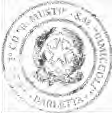 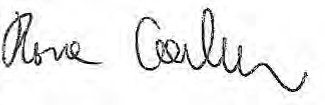 prof.ssa Rosa Carlucci(documento firmato digitalmente)